JanaJana.339621@2freemail.com  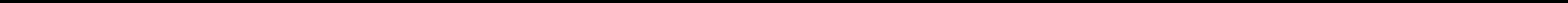 Work Experience10/2012 - 11/2015	PragueBack office ManagerSchindelar BMW group s.r.o.Tasks/Achievements Management of the overall office responsibilities including executive & other staff members Marketing the brand to internal customer base ie: creating campaigns & emailLiaising between different external agencies to complete certain tasksStock Management for warehouse & service center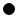  Order placement between BMW Munich, Central, & local officesUsing a range of office software, including email, spreadsheets and databasesManaging filing systemsImplementing new administrative systems, such as record managementRecording office expenditure and managing the budgetSkills & CompetencesTeamwork	Customer serviceProject Management	Operations ManagementMicrosoft Office	NegotiationTeam leading	ProcurementInternshipsMarketing Training Executive, Diplomatic Academy CzechRepublic (3/2013 - 6/2013) Diplomatic engagement and help agenda building, event planning and execution, day to day back office managementResearch Executive, European Parliament Strasbourg (5/2014 - 5/2016) Supervising a team of 10 peopleParticipation in research projects on particular topicsTaking lead & supporting youth programs6/2016 - 7/2016	DubaiPersonal AssistantPyramid Metal Tradingtrading company Tasks/Achievements monitoring and responding to your boss's email,answering calls and liaising with clients competentlypreparing correspondence on your boss's behalfdelegating work in your boss's absencediary managementplanning and organizing meetingsorganizing travel and preparing complex travel itinerariesLanguagesEnglish	GermanExpert	IntermediateCzechNative or BilingualInterestsTraveling, dancing, snowboarding, hiking, readingEducation10/2012 - 6/2015	PragueBachelor's DegreeMetropolitan University PragueCourses International Relations andeuropean studies10/2015 - Present	PragueMaster's DegreeMetropolitan University PragueCourses International Relations andeuropean studies